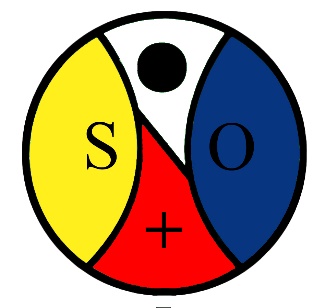 Planning t/m de voorjaarsvakantieThema’s + weeknummersActiviteitMaandagDinsdagWoensdagDonderdagVrijdagWeek 2 SportKorfbalspelletjes 6 januari7 januari8  januari9  januari10  januariWeek 3TechniekProefjes13 januari14  januari15 januari16  januari17  januariWeek 4KokenPizza’s maken20 januari21 januari22 januari23 januari24 januariWeek 5MuziekMuziekbingo27 januari28 januari29 januari30 januari31 januariWeek 6BeeldendKnutselen met klei3 februari4 februari5 februari6 februari7 februariWeek 7ToneelDansen10 februari11 februari12 februari13 februari14 februariWeek 8ExcursieNaar de skatebaan17 februari18 februari19 februari20 februari21 februariWeek 9VakantieAlle kinderen worden opgevangen bij SNO Sport bij de voetbalvelden.24 februari25 februari26 februari27 februari28 februari